Programme des formationsen violences conjugales et intrafamiliales :Module Initial Année 2022Formations destinées aux professionnel-le-s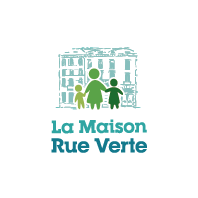 Présentation Depuis leurs débuts, les asbl Solidarité-Femmes (La Louvière), le Collectif contre les Violences Familiales et l’Exclusion (Liège) et Praxis (trois antennes : Hainaut, Liège et Bruxelles) développent, chacune dans ses domaines particuliers de compétences, une pratique de sensibilisation, de formation et d’éducation permanente. Le Services Public de Wallonie, département de l’action sociale, direction de l’intégration des personnes d’origine étrangère et de l’égalité des chances, soutenant l’implantation de Pôles de Ressources spécialisées en violences conjugales et intrafamiliales à Liège et à La Louvière, a sollicité nos associations pour réunir nos compétences et offrir des espaces de formation continue pour un large public de professionnels confrontés aux violences conjugales et intrafamiliales. Depuis 2018, La COCOF a souhaité mener une démarche identique à Bruxelles, et a sollicité Praxis et deux associations bruxelloises le CPVC et La Maison Rue Verte,  pour créer un pôle de formation à Bruxelles (Pôle B). La particularité des formations, développées au sein des Pôles de Ressources, est que chacune d’elles est conçue et animée par deux formateur-trice-s : l’un-e de l’asbl Praxis, qui accompagne les auteurs de violences conjugales et familiales, l’autre d’un des services qui accompagnent les femmes victimes de violences conjugales et familiales. Ainsi, c’est à une lecture dynamique et systémique, intégrant tous les acteurs concernés (auteurs, victimes, enfants, réseaux de protection) que sont convié-e-s les participant-e-s aux formations. De plus les formateur-trices sont des intervenant-es de terrain qui peuvent donc répondre aux questions des participants au travers de leurs expériences quotidiennes. A travers les formations offertes dans le cadre du Pôle Bruxellois, il s’agit également pour nous de partager notre expérience innovante de concertation intersectorielle afin de la rendre visible, accessible et peut-être même inspirante pour l’ensemble du réseau des professionnels concernés. En 2022, cinq modules de formation seront organisés pour le réseau bruxellois : Pratico pratique : Où ?  Toutes les formations se dérouleront : Rue du Marteau, 19 à 1000 Bruxelles.Horaires ?  Les trois journées de chaque module se déroulent selon un horaire 9h30 -16h30. (Présence obligatoire durant les 3 journées du module choisi) Combien ?  15 participants maximum par groupe. Attention : Pas plus de 3 personnes par même institution.Les inscriptions peuvent se faire dès maintenant via l’adresse mail suivante : valerie.gaillez@asblpraxis.be La formation est gratuite. Le repas de midi est à charge de chacun. Remarque : Des listes d’attente seront constituées pour chaque groupe si le nombre d’inscriptions dépasse les 15 participants. Les participants en attente seront contactés en cas de désistement. L’organisation des modules sera bien sûr soumise aux conditions sanitaires en vigueur. Attention : Le port du masque sera obligatoire.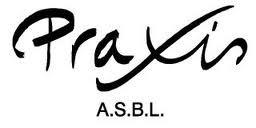 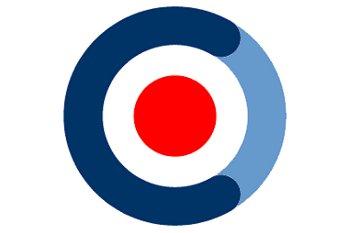 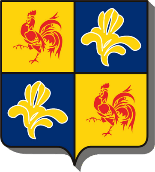 Module initial Description : Cette formation s’adresse à tou-te-s les professionnel-le-s qui rencontrent des situations de violences conjugales. Elle propose de définir les violences conjugales et aborde les mécanismes relationnels qui régissent la violence conjugale. Nous proposons une grille de lecture systémique afin de mieux comprendre la VCF et surtout afin d’évaluer la dangerosité des situations.Public : Uniquement à la destination des associations  financées par la COCOF ou  du réseau bruxellois.Nombre de jours : 3Inscription : Uniquement auprès des personnes de contact renseignéesLieu : Rue du Marteau, 19 à 1000 Bruxelles Module initial Description : Cette formation s’adresse à tou-te-s les professionnel-le-s qui rencontrent des situations de violences conjugales. Elle propose de définir les violences conjugales et aborde les mécanismes relationnels qui régissent la violence conjugale. Nous proposons une grille de lecture systémique afin de mieux comprendre la VCF et surtout afin d’évaluer la dangerosité des situations.Public : Uniquement à la destination des associations  financées par la COCOF ou  du réseau bruxellois.Nombre de jours : 3Inscription : Uniquement auprès des personnes de contact renseignéesLieu : Rue du Marteau, 19 à 1000 Bruxelles Module initial Description : Cette formation s’adresse à tou-te-s les professionnel-le-s qui rencontrent des situations de violences conjugales. Elle propose de définir les violences conjugales et aborde les mécanismes relationnels qui régissent la violence conjugale. Nous proposons une grille de lecture systémique afin de mieux comprendre la VCF et surtout afin d’évaluer la dangerosité des situations.Public : Uniquement à la destination des associations  financées par la COCOF ou  du réseau bruxellois.Nombre de jours : 3Inscription : Uniquement auprès des personnes de contact renseignéesLieu : Rue du Marteau, 19 à 1000 Bruxelles Dates du premier module initialPersonne de contactCoordonnéesMardi 15 février 2022Mardi 22 février 2022Jeudi 3 mars 2022Module animé par Anne Jacob et Yamina ZaazaaPraxisValerie.gaillez@asblpraxis.be02/217.98.70ou064/34-19-00Dates du second module initialPersonne de contactCoordonnéesJeudi 5 mai 2022Jeudi 12 mai 2022Jeudi 19 mai 2022Module animé par François Vermeer et Yamina Zaazaa(+ observations JLC et LB) PraxisValerie.gaillez@asblpraxis.be02/217.98.70ou064/34-19-00   Dates du troisième module initialPersonne de contactCoordonnéesLundi 13 juin 2022Lundi 20 juin 2022Lundi 27 juin 2022Module animé par Matthieu Dawant et Julie HubinontPraxisValerie.gaillez@asblpraxis.be02/217.98.70ou064/34-19-00   Dates du quatrième module initialPersonne de contactCoordonnéesVendredi 16 septembre 2022Vendredi 23 septembre 2022 Vendredi 30 septembre 2022Module animé par Carmelo Buggea et Valentine Flamant(+ observation Laurence)PraxisValerie.gaillez@asblpraxis.be02/217.98.70ou064/34-19-00Dates du 5ème module initial Personne de contactCoordonnéesLundi 3 octobre 2022Lundi 10 octobre 2022 Lundi 17 octobre 2022Module animé par Julie Lambert-Carabin et Anne-Marie Luis SequeiraPraxisValerie.gaillez@asblpraxis.be02/217.98.70ou064/34-19-00